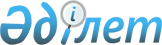 О внесении дополнений в приказ Министра образования и науки Республики Казахстан от 13 апреля 2012 года № 163 "Об утверждении норм расходов, типовых договоров на обучениеи прохождение стажировки по международной стипендии "Болашак"Приказ Министра образования и науки Республики Казахстан от 22 февраля 2013 года № 49. Зарегистрирован в Министерстве юстиции Республики Казахстан 25 февраля 2013 года № 8343

      ПРИКАЗЫВАЮ:



      1. Внести в приказ Министра образования и науки от 13 апреля 2012 года № 163 «Об утверждении норм расходов, типовых договоров на обучение и прохождение стажировки по международной стипендии «Болашак» (зарегистрирован в Реестре государственной регистрации нормативных правовых актов Республики Казахстан под № 7613, опубликованный в газете «Казахстанская правда» от 29 мая 2012 г. № 157-158 (26976-26977))следующие дополнения:



      в Нормах расходов для определения размеров международной стипендии Президента Республики Казахстан «Болашак» в разрезе стран согласно приложению 1, утвержденном указанным приказом:



      пункт 1 дополнить строками, порядковые номера 37,38 следующего содержания:

      «                                                                   ».

      2. Департаменту стратегического планирования и информационных технологий (Тулеков Э.М.)обеспечить:



      1) государственную регистрацию настоящего приказа в Министерстве юстиции Республики Казахстан;



      2) в установленном порядке официальное опубликование настоящего приказа в средствах массовой информации;



      3) размещение настоящего приказа на интернет-ресурсе Министерства образования и науки Республики Казахстан.



      3. Настоящий приказ вводится в действие по истечении десяти календарных дней после дня его первого официального опубликования.      Министр                                    Б. Жумагулов
					© 2012. РГП на ПХВ «Институт законодательства и правовой информации Республики Казахстан» Министерства юстиции Республики Казахстан
				37Литовская РеспубликаНе более суммы, эквивалентной 675 долларам СШАНе более суммы, эквивалентной 675 долларам США-Не более суммы, эквивалентной 560 долларам СШАНе более суммы, эквивалентной 675 долларам СШАНе более суммы, эквивалентной 50 долларам СШАНе более суммы, эквивалентной 55 долларам США38Азербайджанская РеспубликаНе более суммы, эквивалентной 500 долларам СШАНе более суммы, эквивалентной 700 долларам США-Не более суммы, эквивалентной 450 долларам СШАНе более суммы, эквивалентной 600 долларам СШАНе более суммы, эквивалентной 45 долларам СШАНе более суммы, эквивалентной 55 долларам США